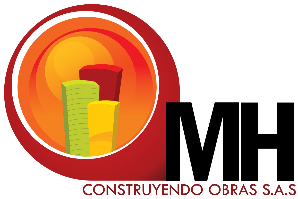 LECCIONES APRENDIDASLECCIONES APRENDIDASLECCIONES APRENDIDASLECCIONES APRENDIDASSST-FO-80LECCIONES APRENDIDASLECCIONES APRENDIDASLECCIONES APRENDIDASLECCIONES APRENDIDASRev. 00LECCIONES APRENDIDASLECCIONES APRENDIDASLECCIONES APRENDIDASLECCIONES APRENDIDASOCT/2020LECCIÓN No LECCIÓN No LECCIÓN No LECCIÓN No LECCIÓN No LECCIÓN No Evento: 	      	AccidenteLugar/Proyecto: Fecha:	      Evento: 	      	AccidenteLugar/Proyecto: Fecha:	      Evento: 	      	AccidenteLugar/Proyecto: Fecha:	      Evento: 	      	AccidenteLugar/Proyecto: Fecha:	                Accidente          Casi – Accidente          Incidente ambiental          Accidente          Casi – Accidente          Incidente ambientalDESCRIPCIÓN DEL EVENTODESCRIPCIÓN DEL EVENTODESCRIPCIÓN DEL EVENTODESCRIPCIÓN DEL EVENTOFOTOGRAFÍASFOTOGRAFÍASANÁLISIS DE CAUSASANÁLISIS DE CAUSASANÁLISIS DE CAUSASANÁLISIS DE CAUSAS¿QUÉ DEBEMOS HACER PARA EVITAR QUE SE REPITA UN EVENTO DE ESTE TIPO?¿QUÉ DEBEMOS HACER PARA EVITAR QUE SE REPITA UN EVENTO DE ESTE TIPO?CAUSAS BÁSICASFactores de TrabajoFactores PersonalesCAUSAS BÁSICASFactores de TrabajoFactores PersonalesCAUSAS INMEDIATASCondiciones InsegurasActos InsegurosCAUSAS INMEDIATASCondiciones InsegurasActos Inseguros¿QUÉ DEBEMOS HACER PARA EVITAR QUE SE REPITA UN EVENTO DE ESTE TIPO?¿QUÉ DEBEMOS HACER PARA EVITAR QUE SE REPITA UN EVENTO DE ESTE TIPO?CAUSAS BÁSICASFactores de TrabajoFactores PersonalesCAUSAS BÁSICASFactores de TrabajoFactores PersonalesCAUSAS INMEDIATASCondiciones InsegurasActos InsegurosCAUSAS INMEDIATASCondiciones InsegurasActos InsegurosPARA TENER EN CUENTA: 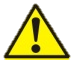 PARA TENER EN CUENTA: PARA TENER EN CUENTA: PARA TENER EN CUENTA: PARA TENER EN CUENTA: PARA TENER EN CUENTA: ELABORÓ: ELABORÓ: ELABORÓ: REVISÓ: REVISÓ: REVISÓ: 